УГЛОВИ 1.  Области угла припадају тачке ____________. Области угла не припадају тачке ____________.2. Нацртај и обележи један прав, један туп и један оштар угао,а затим спој углове и наццртај троуглове.3. Одреди и упиши врсте углова.4.Спајајући линије нацртај једнакостраничан, једнакокраки и неједнакостраничан троугао._____________________________________________________________________________УГЛОВИ 1.  Области угла припадају тачке ____________. Области угла не припадају тачке ____________.2. Нацртај и обележи један прав, један туп и један оштар угао,а затим спој углове и наццртај троуглове.3. Одреди и упиши врсте углова.4 Спајајући линије нацртај једнакостраничан, једнакокраки и неједнакостраничан троугао ____________________________________________________________________________________________________________________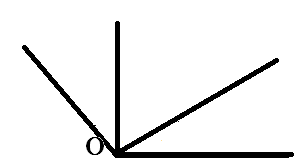 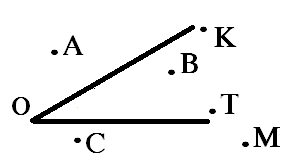 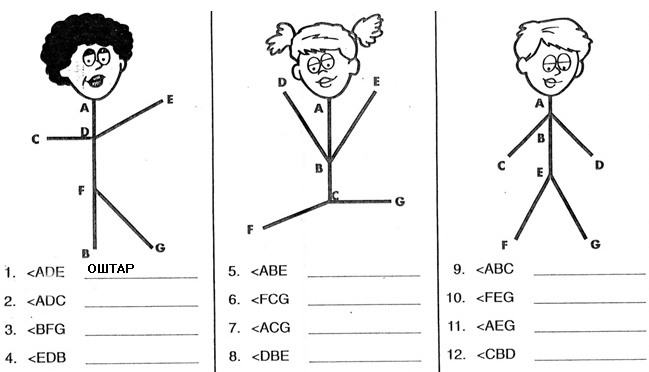 